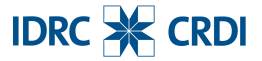 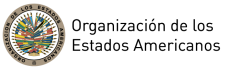 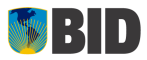 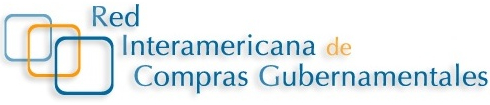 Sexta Edición
Premio "Joseph François Robert Marcello" al Liderazgo en Compras PúblicasPerfil Miembros de la RICG Formulario de postulaciónInformación GeneralNombre: País: Institución: Nombre del Cargo: Tiempo en el Cargo: Tiempo trabajando en Compras Gubernamentales: Descripción de la EntidadNúmero de Funcionarios: Presupuesto (USD):Dependencia Ministerial: Otros:Bio LaboralBreve descripción de su trayectoria laboral, incluyendo educación y posiciones relevantes. Gestión y Funciones en el Sistema de Compras GubernamentalesBreve descripción del estado de situación del  Sistema de Compras Gubernamentales de su país y de las principales  funciones o gestión que le ha correspondido liderar Prioridades de su GestiónPresente las prioridades que ha tenido durante su gestión Liderazgo en InnovacionesExplique cuáles han sido las principales innovaciones que ha impulsado bajo su liderazgo: Implementación de nuevas soluciones para mejorar su sistema de compras gubernamentales Liderazgo Político
Describa las estrategias que ha utilizado para posicionar y obtener apoyo para las reformas en compras gubernamentales Visión
Indique si le ha correspondido formular Planes Estratégicos para su sistema de compras gubernamentales (señalar hipervínculos) y cuáles son las iniciativas emergentes que está impulsando actualmenteLiderazgo GerencialExplique cuál ha sido su enfoque y prácticas gerenciales aplicadas en la conducción de su sistema de compras gubernamentales en general, y en particular en la conformación de equipos de trabajo, generación de productividad y orientación a resultadosGeneración de ConocimientoCuáles son sus principales fortalezas de conocimiento en compras gubernamentales que podría compartir con los miembros de ? Indique las publicaciones relevantes que usted ha  hecho y la participación en eventos internacionales sobre compras públicas. Liderazgo en CooperaciónDescriba las actividades que ha realizado para compartir conocimientos y entregar herramientas de sus sistemas de compras públicas a otros países. Participación en la RICG
Presentar las actividades en las que ha participado en la RICG y su rol de su colaboración  Resultados de gestión del último año